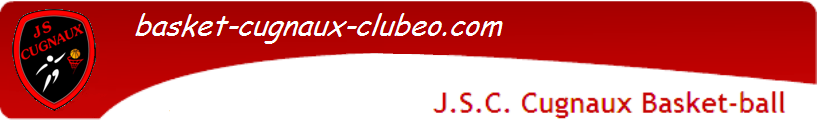 TOURNOI ROGER ICARDSAMEDI 9 SEPTEMBRE 2017Catégories U13, U15, U17 F & M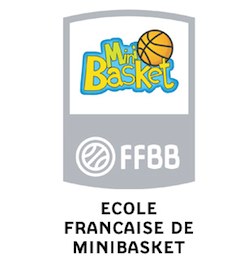 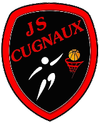 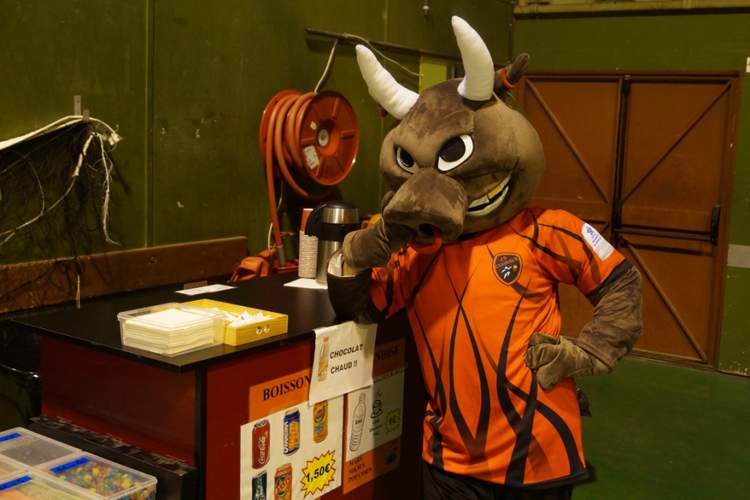 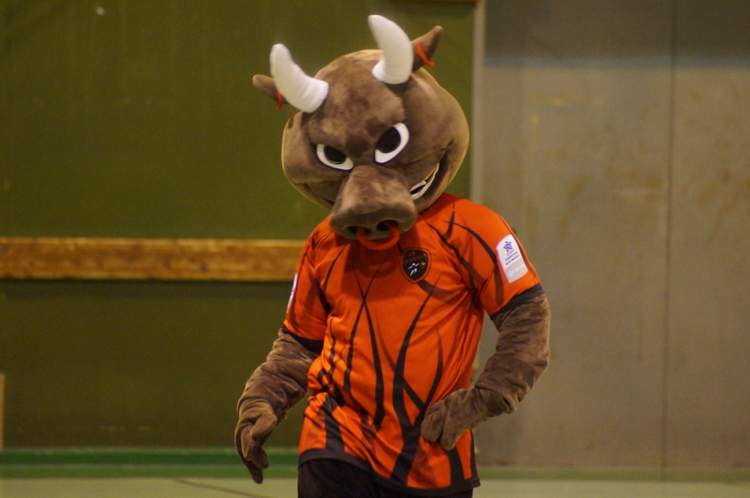 